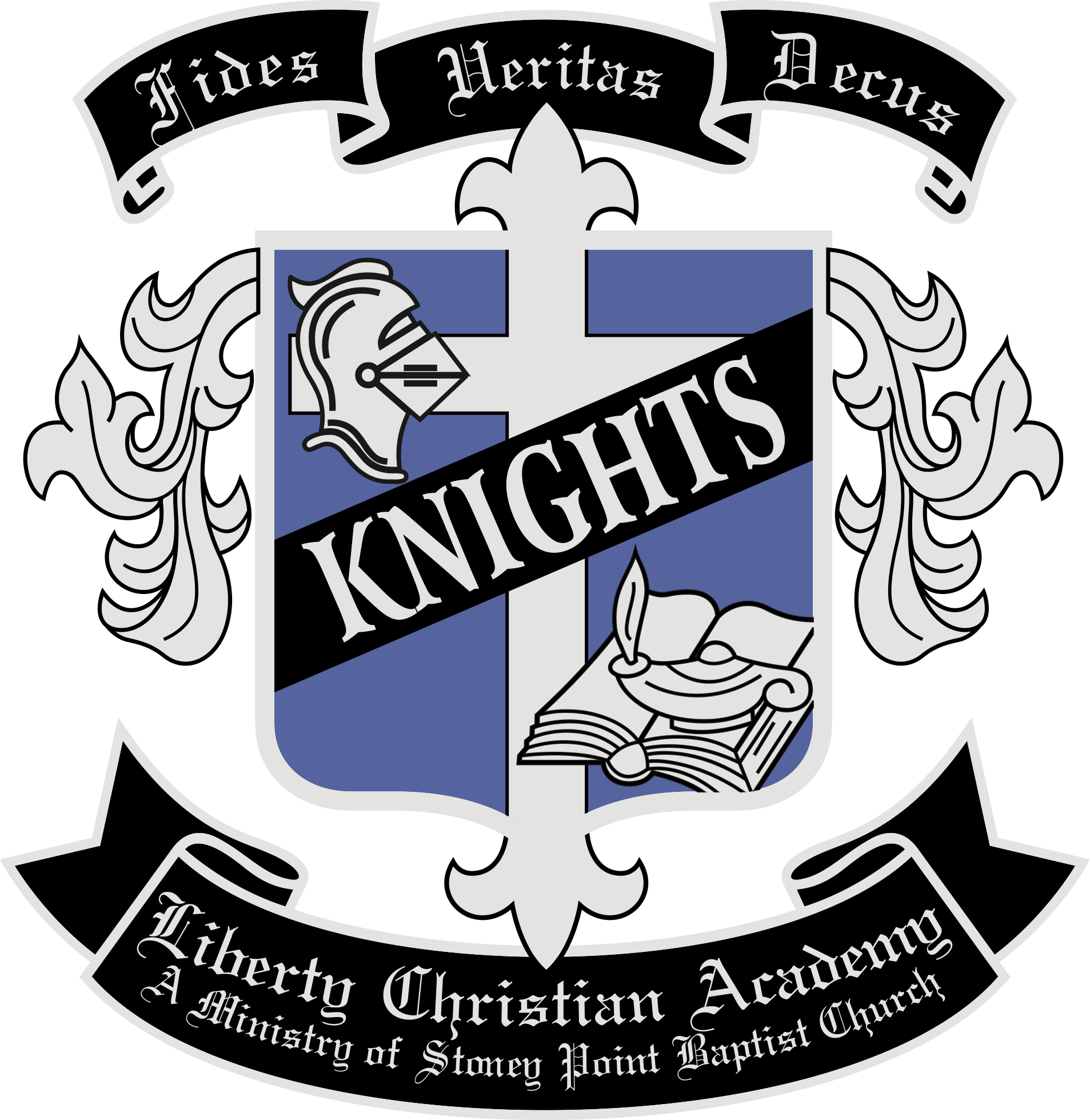 Short Sleeve Polo*Long Sleeve Polo (*While Supplies Last)CardiganCrew SweatshirtHooded SweatshirtZip-Up SweatshirtOver PE Uniform (Grades 7-9 only)Beanies					QtyAdditional Items					QtyColorYXS $20YS $20YM $20YL $20YXL $20AS $23AM $23AL $23AXL $23RoyalOxford GreyBlackColorYXS $20YS $20YM $20YL $20YXL $20AS $23AM $23AL $23AXL $23RoyalNANANAOxford GreyNANANANANABlackNANANANAColorYXS $25YS $25YM $25YL $25BlackColorYXS $25YS $25YM $25YL $25YXL $25AS $28AM $28AL $28AXL $28RoyalBlackColorYXS $25YS $25YM $25YL $25YXL $25AS $28AM $28AL $28AXL $28RoyalBlackColorYXS $25YS $25YM $25YL $25YXL $25AS $28AM $28AL $28AXL $28RoyalBlackColorYXS $12YS $12YM $12YL $12YXL $12AS $12AM $12AL $12AXL $12TopBottomNARoyal Solid $12Royal/Gray/Pom $15Drawstring Bag $18